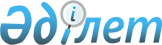 О внесении изменений в Решение Совета Евразийской экономической комиссии от 17 декабря 2012 г. № 117Решение Совета Евразийской экономической комиссии от 18 октября 2016 года № 95

      В соответствии с подпунктом 1 пункта 24 Положения о Евразийской экономической комиссии (приложение № 1 к Договору о Евразийском экономическом союзе от 29 мая 2014 года), пунктом 11 Протокола об общих принципах и правилах конкуренции (приложение № 19 к Договору о Евразийском экономическом союзе от 29 мая 2014 года) и пунктом 66 приложения № 1 к Регламенту работы Евразийской экономической комиссии, утвержденному Решением Высшего Евразийского экономического совета от 23 декабря 2014 г. № 98, Совет Евразийской экономической комиссии решил:



      1. Внести в Решение Совета Евразийской экономической комиссии от 17 декабря 2012 г. № 117 «О Методике определения монопольно высоких и монопольно низких цен» изменения согласно приложению. 



      2. Настоящее Решение вступает в силу по истечении 30 календарных дней с даты его официального опубликования.         Члены Совета Евразийской экономической комиссии:

ПРИЛОЖЕНИЕ            

к Решению Совета         

Евразийской экономической комиссии

от 18 октября 2016 г. № 95     

ИЗМЕНЕНИЯ,

вносимые в Решение Совета Евразийской экономической комиссии

от 17 декабря 2012 г. № 117

      1. В наименовании и пункте 1 слова «и монопольно низких» заменить словом «(низких)».



      2. В Методике определения монопольно высоких и монопольно низких цен, утвержденной указанным Решением:



      а) в наименовании слова «и монопольно низких» заменить словом «(низких)»;



      б) по тексту слова «Таможенного союза и Единого экономического пространства» заменить словом «Союза»;



      в) пункт 1 изложить в следующей редакции:

      «1. Настоящая Методика разработана в соответствии с пунктом 11 Протокола об общих принципах и правилах конкуренции 

(приложение № 19 к Договору о Евразийском экономическом союзе 

от 29 мая 2014 года) (далее – Протокол) и применяется Евразийской экономической комиссией в соответствии с ее компетенцией при осуществлении контроля за соблюдением общих правил конкуренции на трансграничных рынках на территориях двух и более государств –членов Евразийского экономического союза (далее соответственно –трансграничные рынки, Союз) хозяйствующими субъектами (субъектами рынка), занимающими доминирующее положение на трансграничных рынках.»;



      г) в пункте 2:



      в абзаце первом слова «статье 2 Соглашения» заменить словами «пункте 2 Протокола»;



      в абзаце третьем слова «подпунктом 1 пункта 1 статьи 29 Соглашения» заменить словами «пунктом 11 Протокола»; 



      д) подпункты «а» и «б» пункта 3 изложить в следующей редакции:

      «а) если эта цена превышает сумму необходимых для производства и реализации такого товара расходов и прибыли;

      б) если эта цена превышает цену, которая сформировалась в условиях конкуренции на товарном рынке, сопоставимом по составу покупателей или продавцов товара, условиям обращения товара, условиям доступа на товарный рынок, государственному регулированию, включая налогообложение и таможенно-тарифное регулирование (далее – сопоставимый товарный рынок), при наличии такого рынка на территории Союза или за ее пределами.»;



      е) в пункте 4:



      слова «Не признается» заменить словами «Не может быть признана»;



      после слов «тарифа на» дополнить словом «такой»;



      ж) подпункты «а» и «б» пункта 5 изложить в следующей редакции:

      «а) если эта цена ниже суммы фактических или необходимых для производства и реализации такого товара расходов и прибыли;

      б) если эта цена ниже цены, которая сформировалась в условиях конкуренции на сопоставимом товарном рынке при наличии такого рынка на территории Союза или за ее пределами.»;



      з) в пункте 6 слова «Не признается» заменить словами «Не может быть признана»;



      и) в абзаце первом и подпункте «а» пункта 13 слова «единых правил конкуренции» заменить словами «общих правил конкуренции на трансграничных рынках».
					© 2012. РГП на ПХВ «Институт законодательства и правовой информации Республики Казахстан» Министерства юстиции Республики Казахстан
				От Республики Армения
От Республики Беларусь
От Республики Казахстан
От Кыргызской Республики
От Российской Федерации
В. Габриелян
В. Матюшевский
А. Мамин
О. Панкратов
И. Шувалов 
